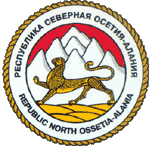           МИНИСТЕРСТВО    ОБРАЗОВАНИЯ    И    НАУКИ    РСО – АЛАНИЯ                 Муниципальное  казённое  общеобразовательное  учреждение                    cредняя общеобразовательная  школа  с. Карман                                          ОГРН 1031500600075          ИНН  1507004131                                       363404  РСО-Алания  Дигорский район                                                      с. Карман – Синдзикау                                       ул. Плиева,  128 тел.: (8-867-33) 97-1-35                                                     e-mail: diqkarman1.@mail. ruВыписка из приказа № 40От 15 ноября  2016 года               «О проведении мониторинга учебных достижений обучающихся 5 класса».	Руководствуясь приказом Министерства образования и науки РСО-Алания №748от 23.09.2016г., «О проведении мониторинга учебных достижений обучающихся 5-х классов общеобразовательных организаций Республики Северная Осетия-Алания по русскому языку, математике и окружающему миру» приказываю:Провести мониторинг образовательных достижений обучающихся 5 класса по окружающему миру  17 ноября  2016 г. Провести мониторинг образовательных достижений обучающихся 5 класса по математике   18 ноября  2016 г. Организатором мониторинга назначить Гасинову А.М. учителя осетинского языка и литературы школы. Ответственным за проведение  мониторинга  назначить Кесаонову Э.Т. и.о.  заместителя директора по УР.Контроль   исполнения настоящего приказа оставляю за собой.                  Директор школы:                             Э.Ю. Созаева